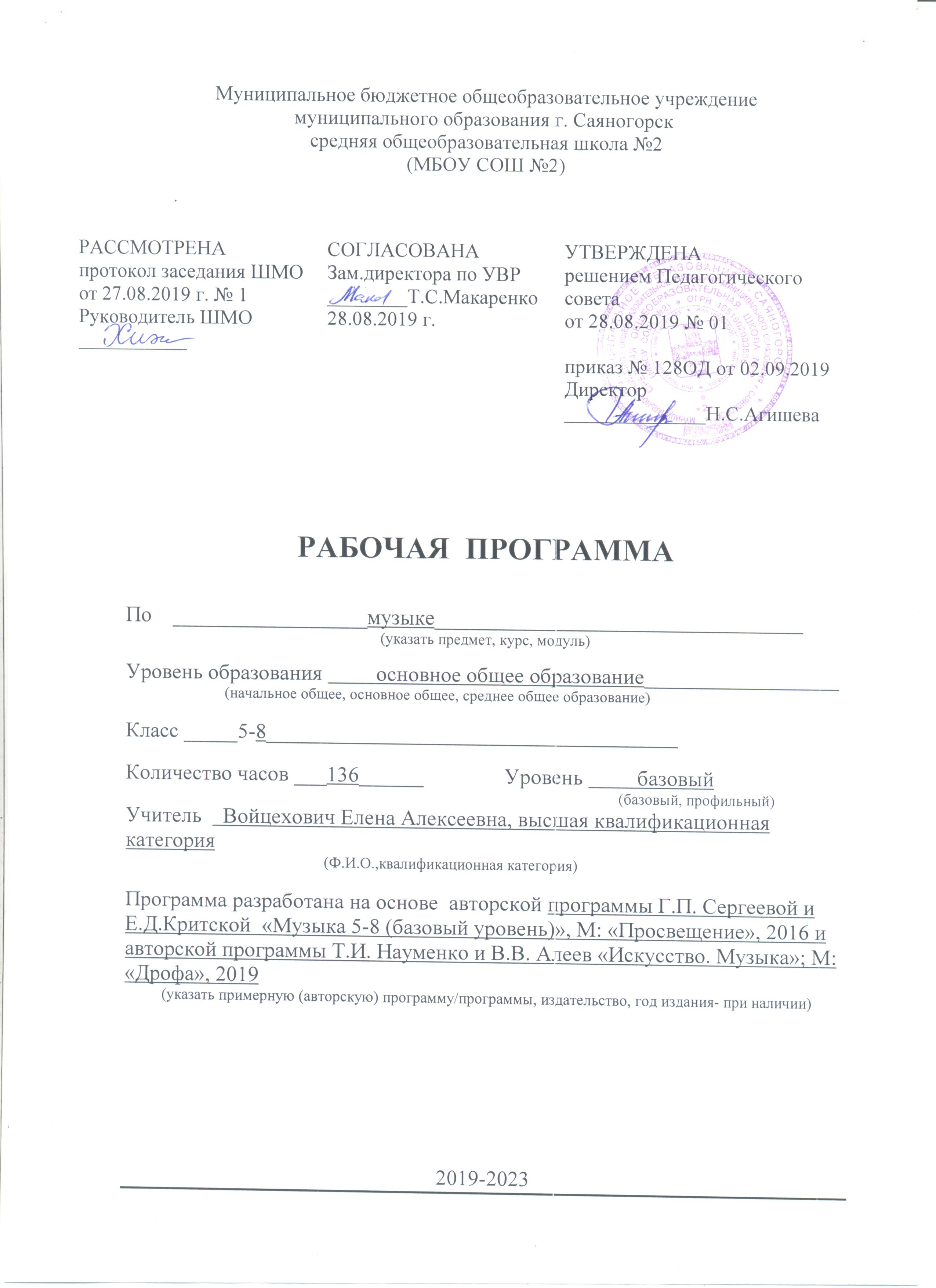 планируемые результаты освоения       предмета "Музыка"В программе сформулированы основные требования к знаниям, умениям и навыкам учащихся к концу учебного года.Планируемые результаты освоения предмета «Музыка» 5-7 классЛичностные результаты:-  формирование основ российской гражданской идентичности, чувства гордости за свою Родину, российский народ и историю России, осознание своей этнической и национальной принадлежности в процессе освоения вершинных образцов отечественной музыкальной культуры, понимания ее значимости в мировом музыкальном процессе;-  становление гуманистических и демократических ценностных ориентаций, формирование уважительного отношения к иному мнению, истории и культуре разных народов на основе знакомства с их музыкальными традициями, выявления в них общих закономерностей исторического развития, процессов взаимовлияния, общности нравственных, ценностных, эстетических установок;-  формирование целостного, социально ориентированного взгляда на мир в процессе познания произведений разных жанров, форм и стилей, разнообразных типов музыкальных образов и их взаимодействия;-  овладение начальными навыками адаптации в динамично изменяющемся и развивающемся мире путем ориентации в многообразии музыкальной действительности и участия в музыкальной жизни класса, школы, города и др.;-  развитие мотивов учебной деятельности и формирование личностного смысла учения посредством раскрытия связей и отношений между музыкой и жизнью, освоения способов отражения жизни в музыке и различных форм воздействия музыки на человека;-  формирование представлений о нравственных нормах, развитие доброжелательности и эмоциональной отзывчивости, сопереживания чувствам других людей на основе восприятия произведений мировой музыкальной классики, их коллективного обсуждения и интерпретации в разных видах музыкальной исполнительской деятельности;-  формирование эстетических потребностей, ценностей и чувств на основе развития музыкально-эстетического сознания, проявляющего себя в эмоционально-ценностном отношении к искусству, понимании его функций в жизни человека и общества;-  развитие навыков сотрудничества со взрослыми и сверстниками в разных социальных ситуациях в процессе освоения разных типов индивидуальной, групповой и коллективной музыкальной деятельности, при выполнении проектных заданий и проектных работ;-  формирование установки на безопасный, здоровый образ жизни через развитие представления о гармонии в человеке физического и духовного начал, воспитание бережного отношения к материальным и духовным ценностям музыкальной культуры;-  формирование мотивации к музыкальному творчеству, целеустремленности и настойчивости в достижении цели в процессе создания ситуации успешности музыкально-творческой деятельности учащихся.Метапредметные результаты:Познавательные:Учащиеся научатся:-  логическим действиям сравнения, анализа, синтеза, обобщения, классификации по родовидовым признакам, установления аналогий и причинно-следственных связей, построения рассуждений, отнесения к известным понятиям, выдвижения предположений и подтверждающих их доказательств;-  применять методы наблюдения, экспериментирования, моделирования, систематизации учебного материала, выявления известного и неизвестного при решении различных учебных задач;-  обсуждать проблемные вопросы, рефлексировать в ходе творческого сотрудничества, сравнивать результаты своей деятельности с результатами других учащихся; понимать причины успеха/неуспеха учебной деятельности;-  понимать различие отражения жизни в научных и художественных текстах; адекватно воспринимать художественные произведения, осознавать многозначность содержания их образов, существование различных интерпретаций одного произведения; выполнять творческие задачи, не имеющие однозначного решения;-  осуществлять поиск оснований целостности художественного явления (музыкального произведения), синтеза как составления целого из частей;-  использовать разные типы моделей при изучении художественного явления (графическая, пластическая, вербальная, знаково-символическая), моделировать различные отношения между объектами, преобразовывать модели в соответствии с содержанием учебного материала и поставленной учебной целью;-  пользоваться различными способами поиска (в справочных источниках и открытом учебном информационном пространстве сети Интернет), сбора, обработки, анализа, организации, передачи и интерпретации информации в соответствии с коммуникативными и познавательными задачами и технологиями учебного предмета.Учащиеся получат возможность:- научиться реализовывать собственные творческие замыслы, готовить свое выступление           и выступать с аудио-, видео- и графическим сопровождением;- удовлетворять потребность в культурно-досуговой деятельности, духовно обогащающей личность, в расширении и углублении знаний о данной предметной области.Регулятивные:Учащиеся научатся:- принимать и сохранять учебные цели и задачи, в соответствии с ними планировать, контролировать и оценивать собственные учебные действия;- договариваться о распределении функций и ролей в совместной деятельности; осуществлять взаимный контроль, адекватно оценивать собственное поведение и поведение окружающих;- выделять и удерживать предмет обсуждения и критерии его оценки, а также пользоваться на практике этими критериями.-  прогнозировать содержание произведения по его названию и жанру, предвосхищать композиторские решения по созданию музыкальных образов, их развитию и взаимодействию в музыкальном произведении;-  мобилизации сил и волевой саморегуляции в ходе приобретения опыта коллективного публичного выступления и при подготовке к нему.Учащиеся получат возможность научиться:-  ставить учебные цели, формулировать исходя из целей учебные задачи, осуществлять поиск наиболее эффективных способов достижения результата в процессе участия в индивидуальных, групповых проектных работах;-  действовать конструктивно, в том числе в ситуациях неуспеха за счет умения осуществлять поиск наиболее эффективных способов реализации целей с учетом имеющихся условий.Коммуникативные:Учащиеся научатся:- понимать сходство и различие разговорной и музыкальной речи;- слушать собеседника и вести диалог; участвовать в коллективном обсуждении, принимать различные точки зрения на одну и ту же проблему; излагать свое мнение и аргументировать свою точку зрения;- понимать композиционные особенности устной (разговорной, музыкальной) речи и учитывать их при построении собственных высказываний в разных жизненных ситуациях;- использовать речевые средства и средства информационных и коммуникационных технологий для решения коммуникативных и познавательных задач;- опосредованно вступать в диалог с автором художественного произведения посредством выявления авторских смыслов и оценок, прогнозирования хода развития событий, сличения полученного результата с оригиналом с целью внесения дополнений и корректив в ход решения учебно-художественной задачи;- приобрести опыт общения с публикой в условиях концертного предъявления результата творческой музыкально-исполнительской деятельности.Учащиеся получат возможность:- совершенствовать свои коммуникативные умения и навыки, опираясь на знание композиционных функций музыкальной речи;- создавать музыкальные произведения на поэтические тексты и публично исполнять их сольно или при поддержке одноклассников.Предметные результаты:У учащихся будут сформированы:- первоначальные представления о роли музыки в жизни человека, в его духовно-нравственном развитии; о ценности музыкальных традиций народа;- основы музыкальной культуры, художественный вкус, интерес к музыкальному искусству и музыкальной деятельности;- представление о национальном своеобразии музыки в неразрывном единстве народного и профессионального музыкального творчества.Учащиеся научатся:- активно творчески воспринимать музыку различных жанров, форм, стилей;- слышать музыкальную речь как выражение чувств и мыслей человека, различать в ней выразительные и изобразительные интонации, узнавать характерные черты музыкальной речи разных композиторов;- ориентироваться в разных жанрах музыкально-поэтического фольклора народов России (в том числе родного края);- наблюдать за процессом музыкального развития на основе сходства и различия интонаций, тем, образов, их изменения; понимать причинно-следственные связи развития музыкальных образов и их взаимодействия;- моделировать музыкальные характеристики героев, прогнозировать ход развития событий «музыкальной истории»;- использовать графическую запись для ориентации в музыкальном произведении в разных видах музыкальной деятельности;- воплощать художественно-образное содержание, интонационно-мелодические особенности народной и профессиональной музыки (в пении, слове, движении, игре на простейших музыкальных инструментах) выражать свое отношение к музыке в различных видах музыкально-творческой деятельности;- планировать и участвовать в коллективной деятельности по созданию инсценировок музыкально-сценических произведений, интерпретаций инструментальных произведений в пластическом интонировании;Учащиеся получат возможность научиться:- ориентироваться в нотном письме при исполнении простых мелодий;- творческой самореализации в процессе осуществления собственных музыкально-исполнительских замыслов в различных видах музыкальной деятельности;- организовывать культурный досуг, самостоятельную музыкально-творческую деятельность, музицировать и использовать ИКТ в музыкальном творчестве;- оказывать помощь в организации и проведении школьных культурно-массовых мероприятий, представлять широкой публике результаты собственной музыкально-творческой деятельности, собирать музыкальные коллекции (фонотека, видеотека).Планируемые результаты освоения предмета «Музыка» 8 классЛичностные результаты:—обогащение духовного мира на основе присвоения художественного опыта человечества;—обобщенное представление о художественных ценностях произведений разных видов искусства;—наличие предпочтений, художественно-эстетического  вкуса, эмпатии, эмоциональной отзывчивости и заинтересованного отношения к искусству;—инициативность и самостоятельность в решении разноуровневых учебно-творческих задач;—соответствующий возрасту уровень культуры восприятия искусства;—наличие определенного уровня развития общих художественных способностей, включая образное и ассоциативное мышление, творческое воображение;—участие в учебном сотрудничестве и творческой деятельности на основе уважения к художественным интересам сверстников.Метапредметные результаты:—понимание роли искусства в становлении духовного мира человека; культурно-историческом развитии современного социума;—общее представление об этической составляющей искусства (добро, зло, справедливость, долг и т. д.);—развитие устойчивой потребности в общении с миром искусства в собственной внеурочной и внешкольной деятельности;—соответствующий возрасту уровень духовной культуры;—творческий подход к решению различных учебных и реальных жизненных проблем;—расширение сферы познавательных интересов, гармоничное интеллектуально-творческое развитие;—усвоение культурных традиций, нравственных эталонов и норм социального поведения;—эстетическое отношение к окружающему миру (преобразование действительности, привнесение красоты в человеческие отношения).логическим действиям сравнения, анализа, синтеза, обобщения, классификации по родовидовым признакам, установления аналогий и причинно-следственных связей,Предметные результаты: — постижение духовного наследия человечества на основе эмоционального переживания произведений искусства;—освоение содержания, претворяющего проблемы «вечных тем» в искусстве;—умение аргументировано рассуждать о роли музыки в жизни человека;—осмысление важнейших категорий в музыкальном искусстве — традиции и современности, понимании их неразрывной связи; — установление взаимодействий между образами музыки, литературы и изобразительного искусства на уровне содержания и формы;—сформированность навыков вокально-хоровой деятельности — умение исполнять произведения различных жанров и стилей, представленных в программе; умение петь под фонограмму с различным аккомпанементом (фортепиано, гитара, электромузыкальные инструменты), умение владеть своим голосом и дыханием в период мутации.содержание учебного предмета "Музыка"Основное содержание образования в рабочей программе представлено следующей содержательной линией: "Музыка как вид искусства",  "Музыкальный образ и музыкальная драматургия", "Музыка в  современном мире: традиции и инновации".Музыка как вид искусства. Основы музыки: интонационно-образная, жанровая, стилевая основа музыки. Интонация как звуковое воплощение художественных идей и средоточие смысла. Музыка вокальная, симфоническая и театральная; вокально-инструментальная и камерно-инструментальная. Музыкальное искусство: исторические эпохи, стилевые направления, национальные школы и их традиции, творчество выдающихся отечественных и зарубежных композиторов. Искусство исполнительской интерпретации в музыке (вокальной и инструментальной).Взаимодействие и взаимосвязь музыки с другими видами искусства(литература, изобразительное искусство). Композитор-поэт-художник; родство зрительных, музыкальных и литературных образов; общность и различия выразительных средств разных видов искусства.Воздействие музыки на человека, ее роль в человеческом обществе. Музыкальное искусство как воплощение жизненной красоты и жизненной правды. Преобразующая сила музыки как вида искусства.Музыкальный образ и музыкальная драматургия. Всеобщность музыкального языка. Жизненное содержание музыкальных образов, их характеристика и построение, взаимосвязь и развитие. Лирические и драматические, романтические и героические и др.Общие закономерности развития музыки: сходство и контраст. Противоречие как источник непрерывного развития музыки и жизни. Разнообразие музыкальных форм: двухчастные,  трехчастные, вариации, рондо, сюиты, сонатно-симфонический цикл. Воплощение единства содержания и художественной формы.Взаимодействие музыкальных образов, драматургическое и интонационное развитие на примере произведений русской и зарубежной музыки от эпохи Средневековья до рубежа 19-20 веков: духовная музыка, западноевропейская и русская   музыка 17-18 века;  зарубежная и русская музыкальная культура 19 века.Музыка в современном мире: традиции и инновации. Народное музыкальное творчество как часть общей культуры народа. Музыкальный фольклор разных стран: истоки и интонационное своеобразие, образцы традиционных обрядов. Русская народная музыка: песенное и инструментальное  (характерные черты, темы, основные жанры, образы). Народно-песенные  истоки русского профессионального музыкального творчества. Этническая музыка. Музыкальная культура своего региона.Отечественная и зарубежная музыка композиторов 20 века, ее стилевое многообразие. Музыкальное творчество композиторов академического направления. джаз и симфоджаз. Современная популярная музыка, рок - музыка, мюзикл, диско-музыка. Информационно коммуникативные технологии в музыке.Современная музыкальная жизнь. Выдающиеся отечественные и зарубежные исполнители, ансамбли и музыкальные коллективы. Пение: соло. дуэт. трио, квартет, ансамбль, хор  и т. д. Певческие голоса. Хоры. Музыкальные инструменты. Виды  оркестров.Национальное, региональное, этнокультурное содержание образования находит отражение во всех содержательных блоках учебного предмета "Музыка". Использование метода  тождества и контраста, художественного контекста позволит обучающимся осознать специфику вокальной и инструментальной музыки композиторов Хакасии, познакомиться с жанровым разнообразием пластических видов искусств художников родного края.5 классРаздел 1. "Музыка и литература"Интонационно - образная, жанровая и стилевая основы музыкального искусства как ее важнейшие закономерности, открывающие путь для его познания, установления связи с жизнью и с другими видами искусства.Стилевое многообразие музыки 20 столетия. Наиболее значимые стилевые особенности русской классической музыкальной школы, развитие традиций русской классической музыкальной школы.Народное музыкальное творчество. Сущность и особенности устного народного музыкального творчества как части общей культуры народа. как способа самовыражения  человека. Основные жанры народной музыки (наиболее распространенные разновидности обрядовых песен. трудовые песни, былины. лирические песни. частушки).  Развитие жанров камерной вокальной музыки -романс.Романтизм в западноевропейской музыке: особенности трактовки драматической и лирической сфер на примере образцов камерной инструментальной музыки - прелюдия, этюд.Развитие жанра - опера. народные истоки русской профессиональной музыки.Обращение композиторов к народному фольклору.Развитие жанра -  балет. Формирование русской классической школы.Творчество отечественных композиторов -песенников, роль музыки в театре, кино и телевидении.Взаимопроникновение "легкой" и "серьезной" музыки, особенности их взаимоотношения в различных пластах современного музыкального искусства.Знакомство с жанром мюзикл.Раздел 2. Музыка и изобразительное искусство.Выразительность и изобразительность музыкальной интонации. Богатство музыкальных образов (лирические), (героические, эпические) и особенности их драматургического развития (контраст).Отечественная и зарубежная музыка в синтезе с храмовым искусством.Общее и особенное в русском и западноевропейском  искусстве в различных исторических эпох, стилевых направлений, творчестве выдающихся композиторов прошлого.Народные истоки русской профессиональной музыки.Интонация как носитель смысла в музыке. Выразительность и изобразительность музыкальной интонации.Знакомство с творчеством выдающихся дирижеров.Особенности трактовки драматической музыки на примере образцов симфонии.Выразительные возможности различного склада письма( полифония).Музыка И. Баха как вечно живое искусство, возвышающее душу человека. Знакомство с творчеством  композитора на примере жанра - фуга.Богатство музыкальных образов и их драматического развития в камерно -  инструментальной музыке.6 классРаздел1. Мир образов вокальной и инструментальной музыкиЛирические, эпические, драматические образы. Единство содержания и формы. Многообразие жанров вокальной музыки (песня, романс, баллада, баркарола, хоровой концерт, кантата и др.) Песня, ария, хор в оперном спектакле. Единство поэтического текста и музыки. Многообразие жанров инструментальной музыки: сольная, ансамблевая, оркестровая. Сочинения для фортепиано, органа, арфы, симфонического оркестра.Музыка древней Руси. Образы народного искусства. Фольклорные образы в творчестве композиторов. Образы русской духовной и светской музыки (знаменный распев, партесное пение). Образы западноевропейской  духовной  и светской музыки (хорал, токката, фуга, кантата, реквием). Полифония и гомофония. Авторская песня -  прошлое и настоящее. Джаз - искусство 20 века (спиричуэл, блюз, современные джазовые обработки).Взаимодействие различных видов искусства в раскрытии образного строя музыкальных произведений.Использование различных форм музицирования и творческих заданий в освоении содержания музыкальных образов.Раздел 2.  Мир образов камерной и симфонической музыкиЖизненная основа художественных образов любого вида искусства. Воплощение нравственных исканий человека. времени и пространства в музыкальном искусстве. Своеобразие и специфика художественных образов камерной и симфонической музыки.  . Сходство и различие как основной принцип развития и построения музыки. Повтор (вариативность, вариантность), контраст. Взаимодействие нескольких музыкальных образов на основе их сопоставления, столкновения конфликта.Программная музыка и ее жанры (сюита, вступление к опере, симфоническая поэма, увертюра-фантазия, музыкальные иллюстрации и др.). Музыкальное воплощение литературного сюжета. Выразительность и изобразительность музыки. Образ - портрет, образ - пейзаж и др.. Внепрограммная музыка и ее жанры: инструментальная миниатюра. Современная трактовка классических сюжетов и образов: мюзикл, рок - опера, киномузыка. Использование различных форм музицирования и творческих заданий в освоении учащимися содержания музыкальных произведений.7 классРаздел 1. Особенности драматургии сценической музыкиСтиль как отражение эпохи, национального характера, индивидуальности композитора: Россия - Запад. Жанровое  разнообразие опер, балетов, мюзиклов. Взаимосвязь музыки с литературой и изобразительным искусством в сценических жанрах. Особенности построения музыкально - драматического  спектакля :оперы, балета. Приемы симфонического развития образов.Сравнительные интерпретации музыкальных сочинений. Мастерство исполнителя: выдающиеся исполнители и исполнительские коллективы. Музыка в драматическом спектакле. Роль музыки в кино и телевидении. Использование различных форм музицирования и творческих заданий в освоении учащимися содержания музыкальных  произведений.Раздел 2. Особенности драматургии камерной и симфонической музыкиСонатная форма, как форма воплощения и осмысления жизненных явлений и противоречий. Сопоставление драматургии крупных музыкальных форм с особенностями развития музыки в вокальных и инструментальных жанрах.Стилизация как вид творческого воплощения  художественного замысла: поэтизация искусства прошлого, воспроизведение национального или исторического колорита.Переинтонирование классической музыки в современных обработках. Сравнительные интерпретации.  Мастерство исполнителя: выдающиеся исполнители и исполнительские коллективы. Использование различных форм музицирования и творческих заданий в освоении учащимися содержания музыкальных  произведении.8 классРаздел: «О традиции в музыке»Главная тема года – «Традиция и современность в музыке»; её осмысление сквозь призму вечных тем. Три направления, три вечные темы, связанные с фольклорно-мифологическими источниками, религиозными исканиями, проблемами человеческих чувств  и взаимоотношениями. Понимание «старой» и «новой» музыки с точки зрения вечной актуальности великих музыкальных произведений для всех времён и поколений.Традиции и новаторство в деятельности человека. Относительность понятий «старое» и «новое» применительно к искусству.Музыкальный материал:Х. Родриго. «Пастораль» (слушание); Л. А. Лебрен. Концерт № 4 для гобоя с оркестром. III часть, фрагмент (слушание);А. Островский, стихи О. Острового. «Песня остаётся с человеком»  (пение).Введение в тему года «Традиция и современность в музыке». Осмысление пройденных и новых произведений с точки зрения их взаимодействия с историей музыки, историей человеческой мысли, с вечными проблемами жизни.Вечные истоки (темы) искусства. Понятие «история» в искусстве. Настоящая музыка не бывает «старой», она созвучна душе человека, в которой заключена великая и непостижимая тайна бессмертия (В. Моцарт Симфония №40)Традиции в музыке. Связь музыкальных произведений с прошлым, памятью культуры.Традиция как хранитель памяти и культуры человечества. Летописи и предания «старинных» людей. Образ летописца Пимена в опере М. Мусоргского «Борис Годунов».Художественный материал:Литература.А. Пушкин. «Борис Годунов», фрагмент.ЖивописьИ. Билибин. «Келья в Чудовом монастыре» Эскиз декорации к первой картине I действия оперы М.Мусоргского «Борис Годунов».МузыкаМ. М.Мусоргский. Монолог Пимена. Из оперы «Борис Годунов». I действие (слушание);Т. Хренников, стихи М. Матусовского. «Московские окна» (пение).Раздел: «Вечные темы в искусстве»Искусство начинается с мифа (К. Глюк фр-ты из оперы «Орфей и Эвридика»; А. Журбин фр-ты из рок-оперы «Орфей и Эвридика»). Мир сказочной мифологии: опера Н. Римского-Корсакова «Снегурочка». Языческая Русь в «Весне священной» И. Стравинского. Поэма радости и света: К. Дебюсси «Послеполуденный отдых фавна».  Заключительный урок по теме «Сказочно-мифологические темы».Сказка и миф как вечные источники искусства. Единение души человека с душой природы в легендах, мифах, сказках. Сочетание реального и вымышленного в опере Н. Римского-Корсакова «Снегурочка». Влияние сказочно-мифологической темы на музыкальный язык оперы.Музыкальный материал:Н. Римский-Корсаков. Протяжная песня Садко «Ой ты, темная дубравушка», из оперы «Садко» (слушание);  Сцена Весны с птицами. Вступление к опере «Снегурочка» (слушание); Я. Дубравин, стихи В. Суслова. Песня о земной красоте (пение).Особенности тем и образов в музыке начала XX века. Воплощение образа языческой Руси в балете И. Стравинского «Весна священная» (синтез прошлого и настоящего, культ танца как символа энергии жизни, могучая стихия ритма).Музыкальный материал:И. Стравинский. «Весенние гадания», «Пляски щеголих», из балета «Весна священная» (слушание);  Л. Квинт, стихи В. Кострова. «Здравствуй, мир» (пение).К. Дебюсси. «Послеполуденный отдых Фавна»: поэма радости, света и языческой неги. Утончённость выразительно-изобразительных характеристик музыкального образа произведения.Музыкальный материал:К. Дебюсси. «Послеполуденный отдых фавна», фрагмент (слушание);В. Чернышев, стихи Р. Рождественского. «Этот большой мир», из кинофильма «Москва-Кассиопея» (пение).Тест.Раздел: «Мир человеческих чувств»Музыка  - выражение эмоционального мира человека. Образы радости в музыке (Н. Римский-Корсаков хороводная песня Садко из оперы «Садко».). «Мелодией одной звучат печаль и радость» (В. Моцарт Концерт №23 для ф-но с оркестром I, II, III ч.; С. Рахманинов «Здесь хорошо…»; Д. Шостакович «Бессмертие»). «Слёзы людские, о слёзы людские…» (П. Чайковский «Болезнь куклы»; Р. Шуман «Порыв»). Бессмертные звуки «Лунной» сонаты (Л. Бетховен соната№14 для ф-но I ч.). Тема любви в музыке. П. Чайковский «Евгений Онегин». М. Трагедия любви в музыке (Р. Вагнер вступление к опере «Тристан и Изольда».). Подвиг во имя свободы. Л. Бетховен увертюра «Эгмонт».Воплощение эмоционального мира человека в музыке. Многообразие светлых и радостных музыкальных образов. Безраздельная радость и веселье в Хороводной песне Садко (из оперы Н. Римского-Корсакова «Садко»).Музыкальный материал:Н. Римский-Корсаков. Хороводная песня  Садко из оперы «Садко» (слушание);В. А.Моцарт, русский текст А. Мурина. «Слава солнцу, слава миру» (пение).Изменчивость музыкальных настроений и образов – характерная особенность музыкальных произведений. Сравнение характеров частей в произведении крупной формы – Концерта № 23 для фортепиано с оркестром В.А. Моцарта.Музыкальный материал:В. А.Моцарт. Концерт № 23 для фортепиано с оркестром (слушание);Б. Окуджава. «Песня о Моцарте» (пение).Образы скорби и печали в музыке, глубина их содержания. Способность музыки грустного характера приносить утешение (на примере пьесы «Грёзы» из фортепианного цикла «Детские пьесы» Р. Шумана). Чувства одиночества, неразделённой любви, воплощённые в музыке «Лунной» сонаты Л. Бетховена. Понимание смысла метафоры «Экология человеческой души».Музыкальный материал:П. Чайковский. «Болезнь куклы», из «Детского альбома» (слушание); Р. Шуман «Грезы», из фортепианного цикла «Детские сцены» (слушание); Л. Бетховен. Соната № 14 для фортепиано, I часть (слушание); А. Рыбников, стихи А. Вознесенского. «Я тебя никогда не забуду», из рок-оперы «Юнона и Авось» (пение).Сила искренности образа Татьяны Лариной в опере П. Чайковского «Евгений Онегин». Воплощение психологического портрета героини в Сцене письма. Традиция в искусстве. Смысл изречения Ф. Шатобриана: «Счастье можно найти только на исхоженных дорогах». Тема нарушенного запрета в произведениях искусства. Воплощение коллизии в увертюре-фантазии П. Чайковского «Ромео и Джульетта» (конфликт между силой вековых законов и силой любви). Реализация содержания трагедии в сонатной форме. Роль вступления и коды в драматургии произведения.Музыкальный материал:П. Чайковский. Сцена письма из оперы «Евгений Онегин», фрагмент (слушание);  Увертюра-фантазия «Ромео и Джульетта» (слушание); А. Макаревич. «Пока горит свеча» (пение).Пафос революционной борьбы в увертюре Л. Бетховена «Эгмонт». Автобиографические мотивы в этом произведении. Сходство и отличия между увертюрами П. Чайковского и Л. Бетховена.Музыкальный материал:Л. Бетховен. Увертюра «Эгмонт» (слушание); В. Высоцкий. Песня о друге. Из кинофильма «Вертикаль» (пение).Понятия путь и дорога,как символы жизни и судьбы. Переплетение мотивов вьюги, метели, дороги как характерная примета русского искусства. Множественность смыслов музыкального образа в пьесе «Тройка» из оркестровой сюиты Г. Свиридова «Метель».Музыкальный материал:Г. Свиридов. «Тройка», из оркестровой сюиты «Метель» (слушание);  К. Кельми, стихи А. Пушкиной. «Замыкая круг» (пение).Тест.Раздел: «В поисках истины и красоты»Мир духовной музыки (М. Глинка «Херувимская песнь»). Колокольный звон на Руси (М. Мусоргский «Рассвет на Москве-реке» вступление к опере «Хованщина», Пролог из оперы «Борис Годунов»; С. Рахманинов «Колокола» №1). От Рождества до Крещения (П. Чайковский «Декабрь. Святки»; Н. Римский-Корсаков «Колядные песни» из оперы «Ночь перед Рождеством»). «Светлый праздник». Православная музыка сегодня (Н. Римский-Корсаков увертюра «Светлый праздник»; Р. Щедрин «Запечатленный ангел» №1).Мир красоты и гармонии в духовной музыке. Великие композиторы – авторы духовных сочинений. Роль гармонии и фактуры в создании художественного образа хора М. Глинки «Херувимская песнь».Музыкальный материал:М. Глинка. «Херувимская песнь» (слушание); Д. Бортнянский. «Тебе поем», из «Трёхголосной литургии» (пение);  гимн «Достойно есть»,  русское песнопение (пение).Роль колокольного звона в жизни русского человека. Колокольная симфония старой Москвы в описании М. Лермонтова. Музыка утренних колоколов во Вступлении к опере «Хованщина» М. Мусоргского. Праздничное многоголосие колоколов в Сцене венчания Бориса на царство (опера М. Мусоргского «Борис Годунов»). Радостный перезвон в музыкальной поэме «Колокола» С. Рахманинова.Музыкальный материал:М. Мусоргский. «Рассвет на Москве-реке»,  вступление к опере «Хованщина» (слушание); Пролог из оперы «Борис Годунов»,  фрагмент (слушание); С. Рахманинов «Колокола»  № 1, из поэмы для солистов, хора и симфонического оркестра, фрагмент (слушание);  Е. Крылатов, стихи Ю. Энтина. «Колокола» (пение).Значение праздника Рождества в христианской культуре. Тема Рождества в искусстве (образы, символы, атрибуты). Рождественские праздники на Руси: Святки. Обряд колядования (на примере фрагмента из повести Н. Гоголя «Ночь перед Рождеством»).Художественный материал:ПоэзияВ.Жуковский. «Светлана»,  фрагмент.Н. Гоголь. «Ночь перед Рождеством», фрагмент.ЖивописьН. Кожин. «Святочное гадание»;Н. Пимоненко. «Святочное гадание»;К. Трутовский. «Колядки в Малороссии».МузыкаА. Лядов. «Рождество Твое, Христе Боже наш» (слушание); П. Чайковский. «Декабрь. Святки»,  из фортепианного цикла «Времена года» (слушание); украинская щедривка «Небо ясне»  (пение).Празднование Пасхи на Руси. Содержание увертюры Н. Римского-Корсакова «Светлый праздник». Возрождение традиций духовной музыки в творчестве современных композиторов (на примере фрагмента хорового произведения Р.Щедрина «Запечатленный ангел»).Музыкальный материал:Н. Римский-Корсаков. Увертюра «Светлый праздник», фрагмент (слушание);  «Запечатленный ангел» № 1, фрагмент (слушание); М. Парцхаладзе. стихи Е. Черницкой. «Христос воскрес» (пение).Итоговый тест.Раздел: «О современности в музыке»Трактовка понятия современность в музыке. Новые темы в искусстве начала ХХ века. Выражение темы промышленного пейзажа в оркестровой пьесе А. Онеггера «Пасифик 231». Романтизация индустриальной темы в искусстве (на примере стихотворения М. Герасимова «Песнь о железе»).Художественный материал:ПоэзияМ. Герасимов. Песнь о железе. Фрагменты. МузыкаА. Онеггер, Пасифик 231. Фрагмент (слушание);М. Глинка, стихи Н. Кукольника. Попутная песня (пение)Воплощение вечных тем и сюжетов в музыке ХХ века. Балет А. Хачатуряна «Спартак»:содержание, некоторые особенности музыкальной драматургии и средств музыкального выражения.Музыкальный материал:А. Хачатурян; Смерть гладиатора; Адажио Спартака и Фригии. Из балета «Спартак»(слушание);М.Дунаевский, стихи Ю. Рялиинцееа.Песня о дружбе. Из кинофильма «Три мушкетера» (пение)Тематическое планирование№Раздел№Раздел5 класс6 класс7 класс8 классТема полугодия: «Музыка и литература»16 Тема полугодия: «Музыка и изобразительное искусство»18Тема полугодия: «Мир образов вокальной и инструментальной музыки"16Тема полугодия: «Мир образов камерной и симфонической музыки"18Тема полугодия: «Особенности драматургии сценической музыки"16Тема полугодия: «Особенности драматургии камерной и симфонической музыки»18Тема раздела: «О традиции в музыке»3Тема раздела: «Вечные темы в искусстве»6Тема раздела: «Мир человеческих чувств»9Тема раздела: «В поисках истины и красоты»5Тема раздела: «О современности в музыке»11Итого: 136 часов 34343434